ESS 100 (Stapleton)						Name: _______________________________Meteorology Handout 1Notes: Wind, Atmospheric Pressure, and BuoyancyPressure Differences Create Winds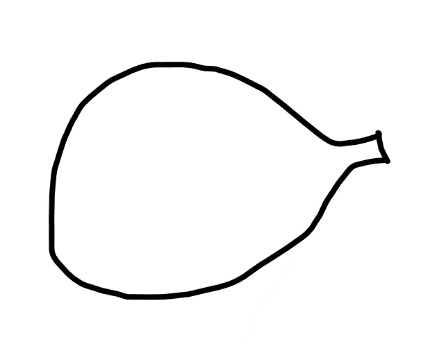 1.	The picture on the right shows an inflated balloon.  Label the air in and around the balloon to show where the air pressure is higher (H) and where it is lower (L). 2.	Use an arrow to show how the air will move when the valve (hole) of the balloon is allowed to open.3.	Another name for moving air is ______________.4.	On the Earth, air moves because of differences in pressure.  Does air move from low pressure to high pressure or from high pressure to low pressure?5.	Restate the information from above.  Explain what causes wind, and explain what determines the direction of wind.6.	The diagram below shows areas of high pressure and low pressure.  See if you can determine which person experiences a wind blowing from the left?  Draw the winds that will be created by the pressure differences.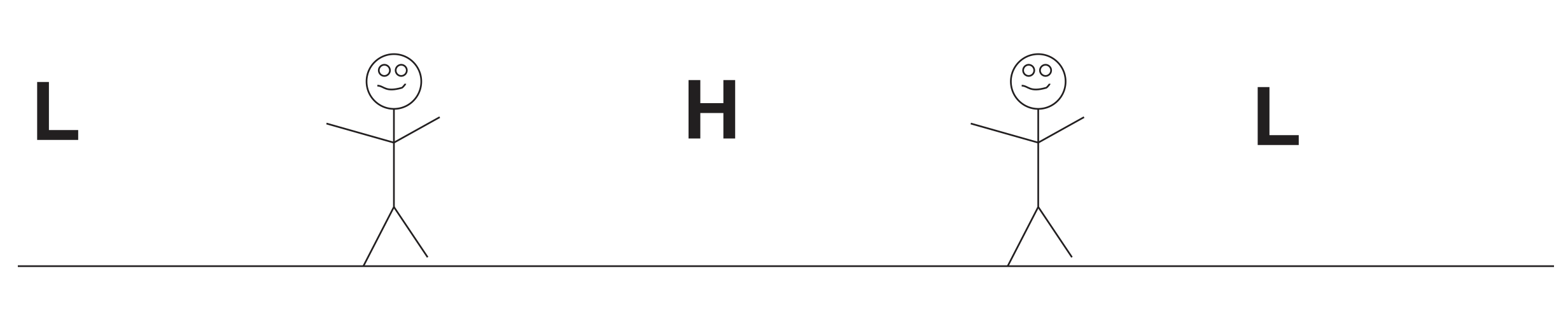 Atmospheric Air Pressure (pressure in the air around us)7.	In the first picture on the right, which swimmer is experiencing the strongest water pressure? 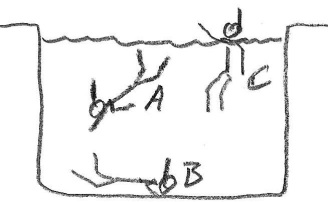 8.	What causes the water pressure you feel when you dive?9.	Does air have weight?  Explain how you know.10.	Just to prove that air has weight, an empty balloon has a mass of _______ g.  An inflated balloon has a mass of ________ g.11.	The picture on the right shows three mountain climbers.  Who is experiencing the greatest air pressure?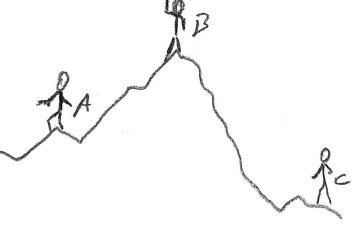 12.	Explain why that person feels more air pressure.13.	Show/explain why our ear drums hurt when we rapidly descend or rise to different elevations.  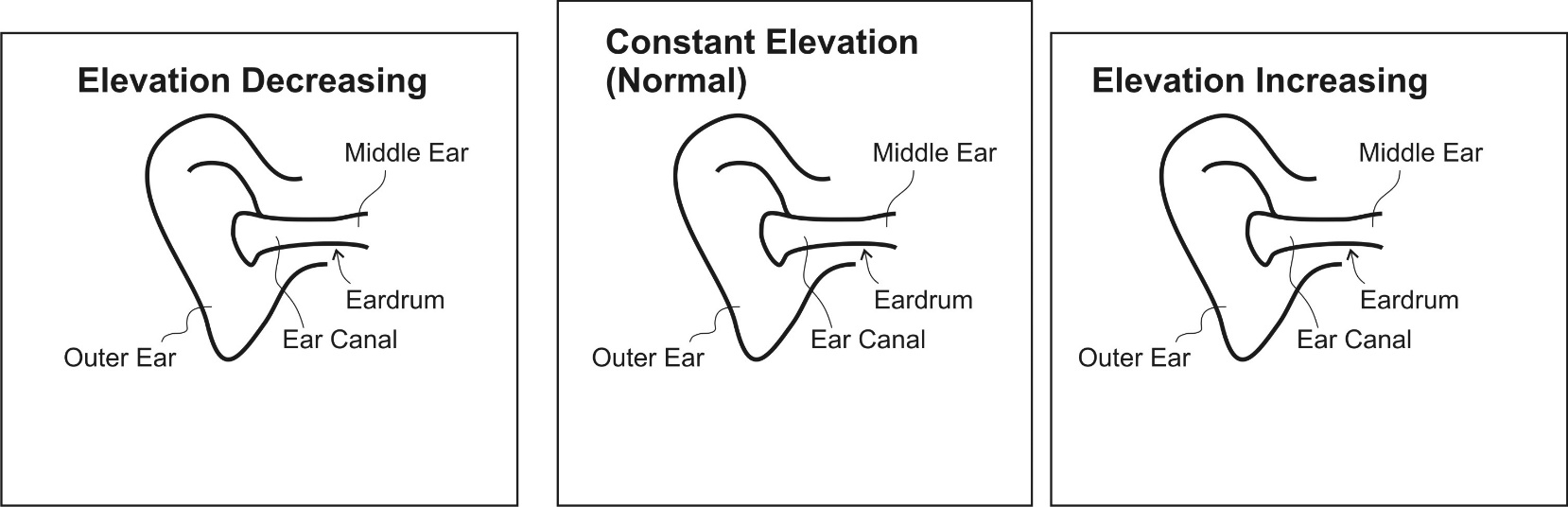 14.	We are close to sea level.  At sea level, the weight of the air above us creates an average air pressure of _______ psi 15.	“psi” stands for ____________________________________________________________________16.	Explain/show why a suction cup sticks to a glass surface and why a ball does not.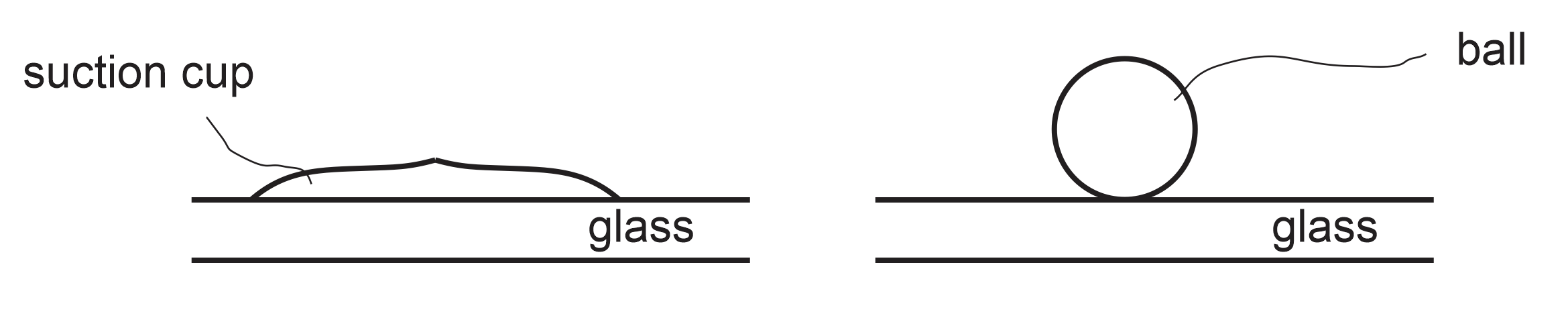 17.	What happens if you fill a jar with water, cover it with a laminated card, and then turn the jar upside down?  Explain why.  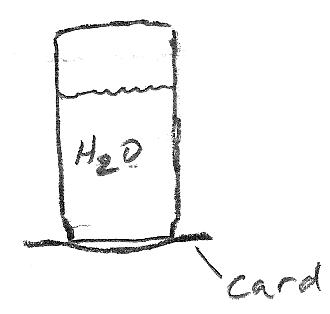 Winds Caused by Temperature Differences18.	Quick review… what causes atmospheric air pressure (pressure in the air around us)?19-22.  After your experience with plate tectonics, you should be able to draw the air currents that will form in the diagram below.  But now we will figure out convection currents and winds using different reasoning.19.	Label each air mass “heavy” or “light.”  20.	Use the weight of the air to determine the amount of pressure beneath each air mass.  Label each region below an air mass with either an H (high pressure) or an L (low pressure).21.	Use arrows to draw the winds that will be produced by these pressure differences.22.	Now use your knowledge of currents to fill in the rest of the currents in the diagram.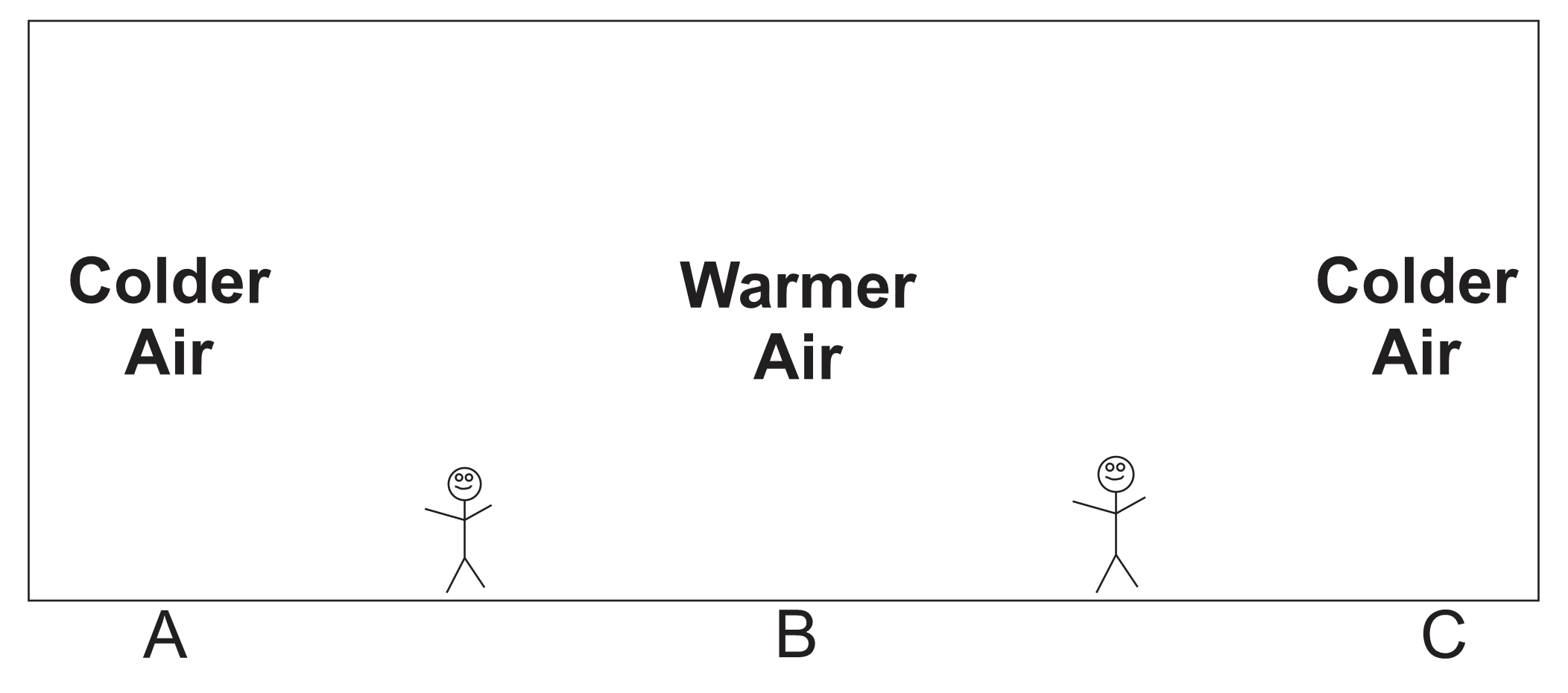  Buoyancy Is Caused by Pressure Differences23.	A helium balloon floats upward.  Show and explain how it “knows” which way to go.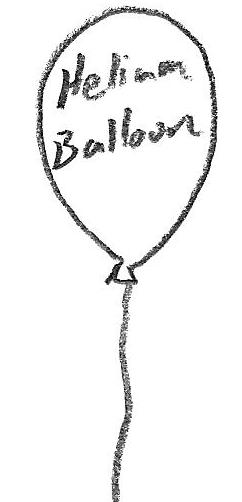 24.	The upward force of pressure (that makes some things float) is called __________________________.25.	Does everything around us experience buoyancy? _______26.	Why don’t most things float?27.	Explain why denser things sink and less dense things float.Winds and Pressure Practice Questions1.	What causes wind?2.	What determines the direction in which wind will blow?3.	Use arrows to show how the winds will blow in the diagram below.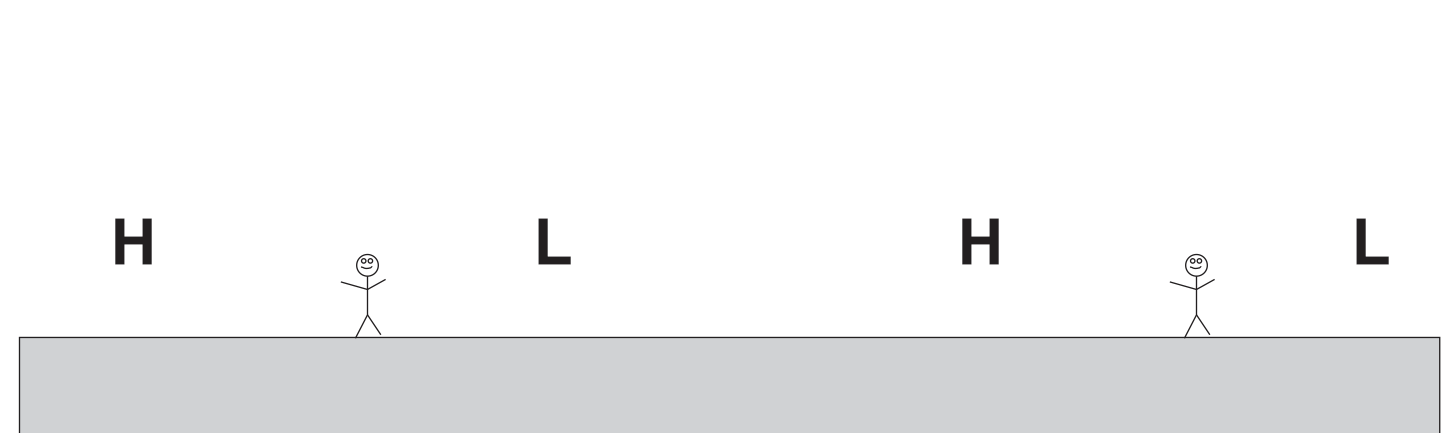 4.	What causes atmospheric pressure (the pressure in the air around us)?5.	Where is air pressure stronger – at high altitudes or at low altitudes? Why?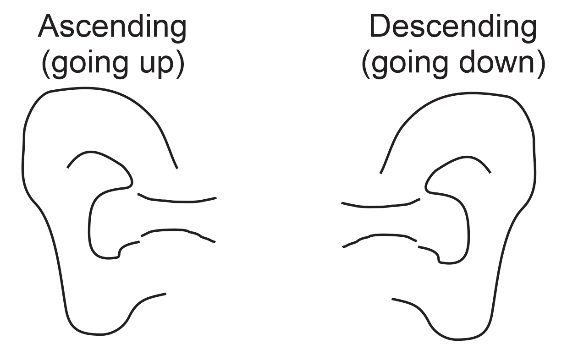 6.	On the diagram to the right, show what happens to your eardrums when you rapidly go up or down in altitude.7.	Explain why your eardrums are affected in this way.8.	What does “psi” stand for?9.	What is the average air pressure at sea level (approximately)?	a. 1.5psi	b. 15psi		c. 150psi	d. 1,500psi10.	Use the diagram on the right to show/explain why a suction cup sticks to glass, but a ball doesn’t.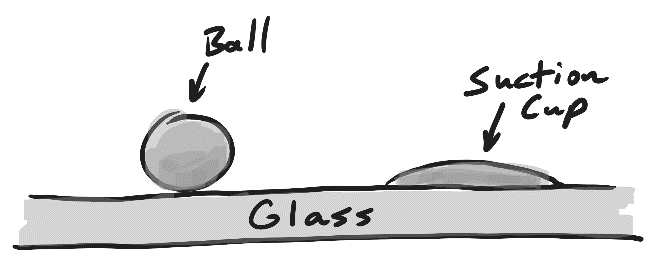 11.	In the diagram below…a. Label the “heavy” and “light” air massesb. Below the air masses, label the areas of low (L) and high (H) pressure.c.  Use arrows to draw the winds that will be produced by these pressure differences.d.  Fill in the rest of the currents in the diagram.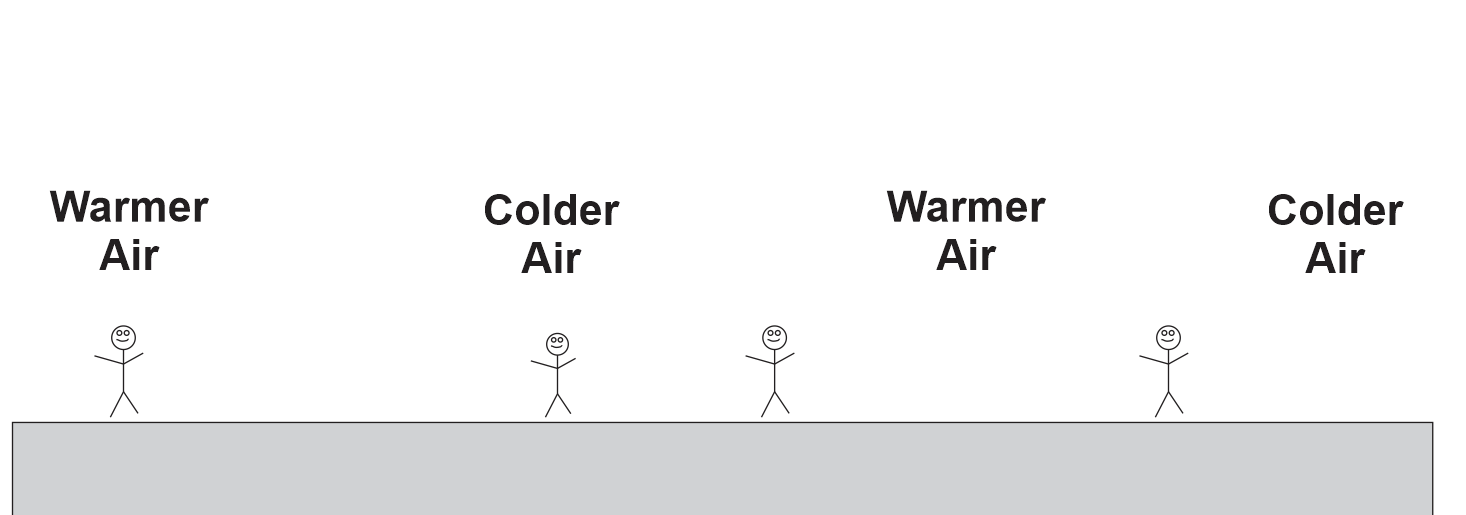 12.	At the beach, people often notice that the wind changes direction at night.  This is because the sand gets hot during the day and cools off rapidly at night.  This causes the air above the sand to also heat up during the day and cool off at night.  During the day, the air above the sand is hotter than the water, but at night the air above the water is warmer than the sand.  In each diagram, label the “warmer air” and “cooler air.”  Then label the areas of high and low pressure created by this temperature difference.  Finally, draw the winds that are caused by the pressure difference.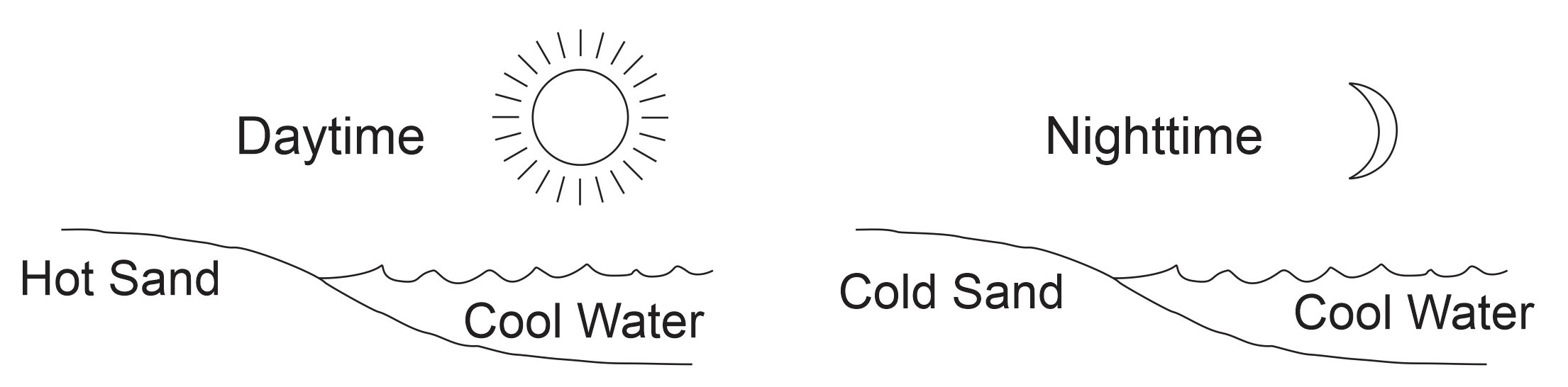 13.	Mountain peaks heat up and cool off much more quickly than valleys.  This is because the peaks have more surface area exposed to the air around them.  In the mornings, mountain peaks heat up faster than valleys, and in the evenings, mountain peaks cool off faster than valleys.  This results in winds.  In the diagrams, show the air temperature (warm or cool), pressure (high or low), and wind direction(s).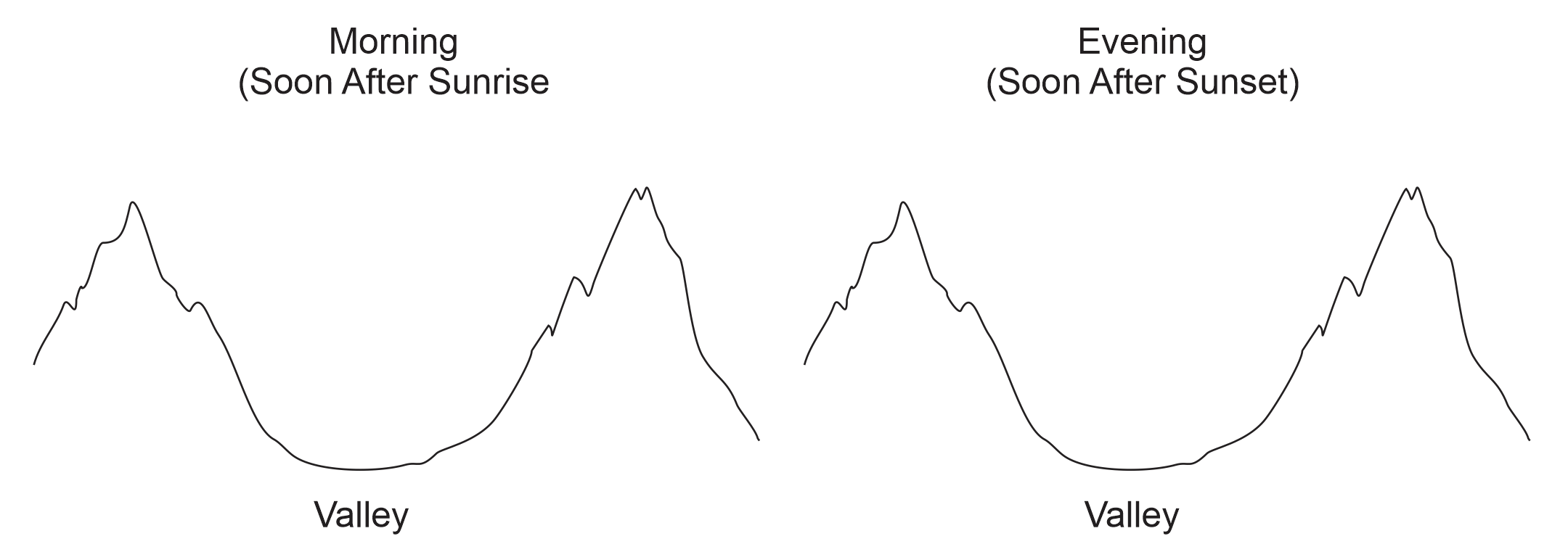 